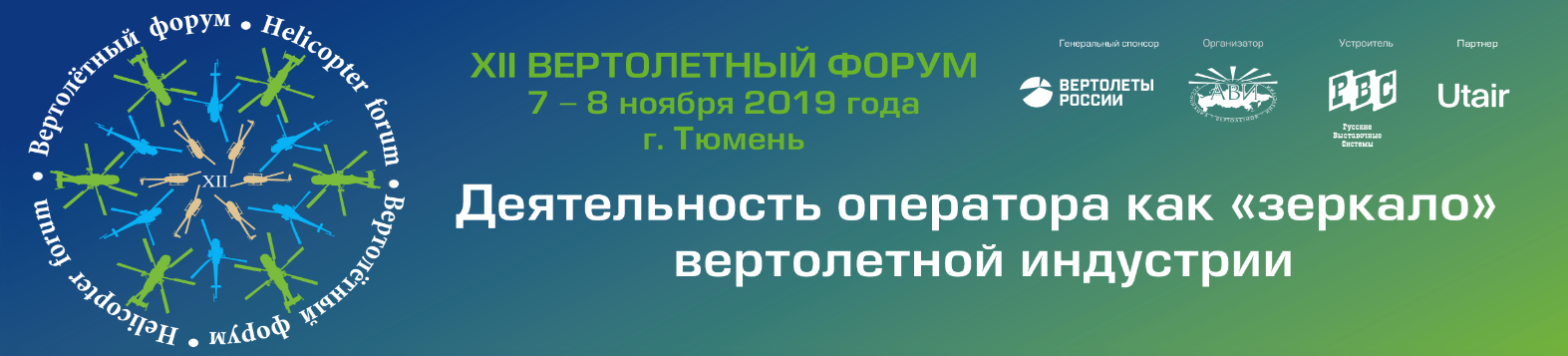 ЗАЯВКА СПИКЕРАПодача заявки осуществляется до 20 октября 2019 г. Строго по указанной форме.Заявка рассматривается организаторами в течении 7 рабочих днейЗАЯВКУ необходимо направить по адресу:  volodina@rvs-holding.ru c темой письма: «ХII ВЕРТОЛЕТНЫЙ ФОРУМ, ЗАЯВКА СПИКЕРА».  Справки по телефону: +7 (495) 477 33 81, +7 (495) 477 33 18, +7 (499) 755 99 29Тема докладаФ.И.О.  докладчика (полностью) Компания / ОрганизацияДолжностьКонтакты докладчикарабочий тел. моб. тел.e-mail Основные тезисы выступления (план)Актуальность (проблематика) доклада ФОТО докладчикаТребования к фото:деловой портрет или фото в рабочей обстановке  формат файла - JPG с разрешением 72 pixфото следует подписать (фамилия докладчика в латинской раскладке)Требования к презентации:На первой странице необходимо:указать название мероприятияместо проведениядату проведенияразместить логотип АВИ - организатора мероприятияПрезентация должна быть направлена не позднее 5 ноября в формате PDF или PPT на адрес volodina@rvs-holding.ru